Тема Недели №35 В деревне и на даче(с 18.05.2020 – 22.05.2020г).Цель: Обогащать  представления детей о жизни за городом, на даче или в деревне.Утренняя гимнастикаhttp://dou8.edu-nv.ru/svedeniya-ob-obrazovatelnoj-organizatsii/938-dokumenty/6328-stranichka-instruktora-po-sportuОД: ЛепкаТема: «На деревьях я живу, листья сочные жую» Цель: Совершенствовать умения раскатывать пластилин в шар, слегка расплющивать его, соединять несколько деталей; учить лепить гусеницу, делить пластилин на несколько равных частей.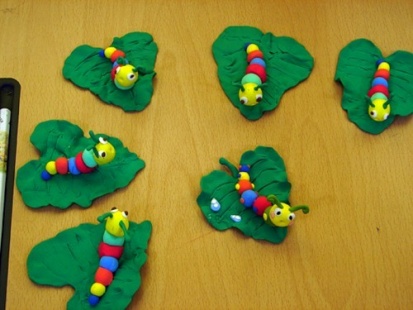 ОД: Физическое развитие.http://dou8.edu-nv.ru/svedeniya-ob-obrazovatelnoj-organizatsii/938-dokumenty/6328-stranichka-instruktora-po-sportu